Добрый вечер.Новый соперник популярный цвет Chevrolet Lachetti 58U. Находим цвет в программе, смешиваем 50 миллилитров и делаем тест 2,5 слоя на подложку серого цвета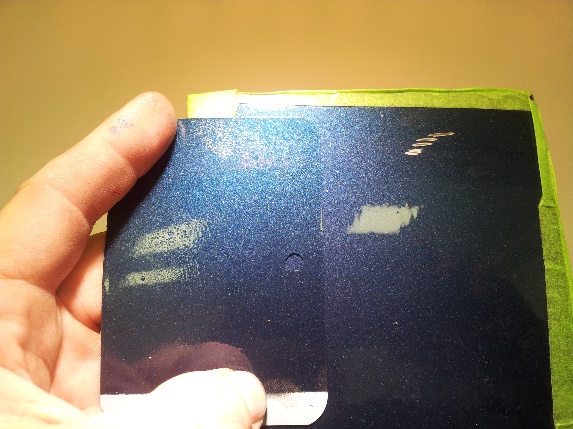 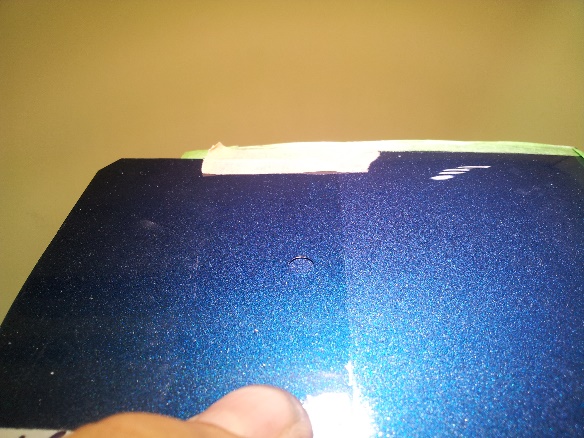 Образец темнее под всеми углами, ближе к зеленому оттенку. Для осветления увеличиваем синий перламутр AL181, яркий синий средне светлый AL141, мелкий доллар AL169 и немного транспарентный белый AL151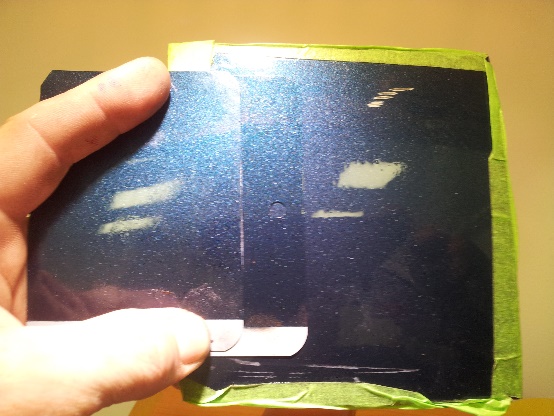 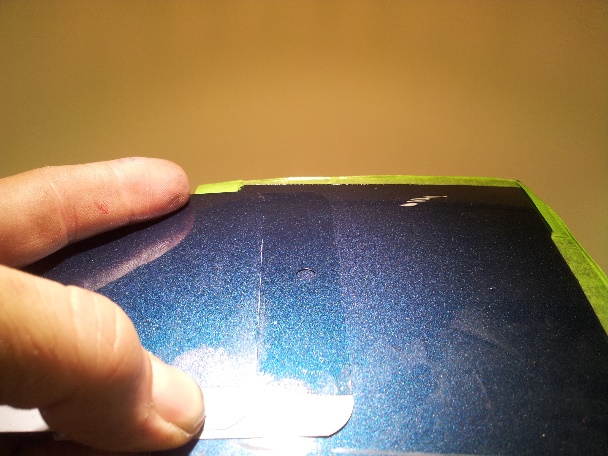 Тест приблизился по светлоте, но стал явно просматриваться общий зеленый оттенок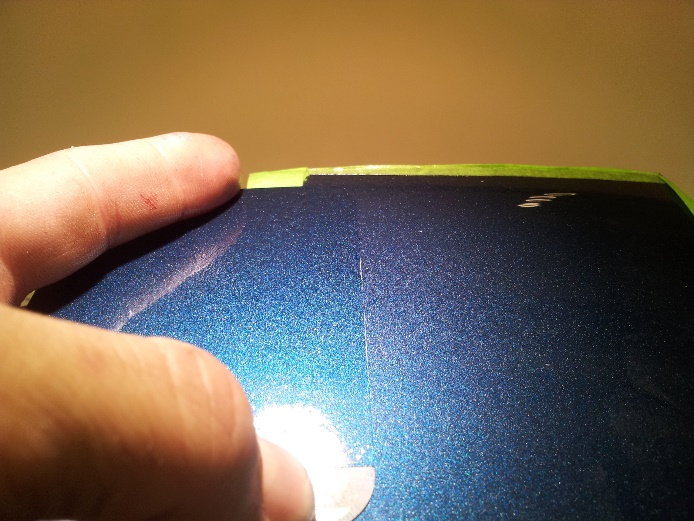 При внимательном осмотре области отражения под направленным освещением D50 на образце явно заметны красно-фиолетовые частицы, и тест более насыщен по сине зеленому оттенку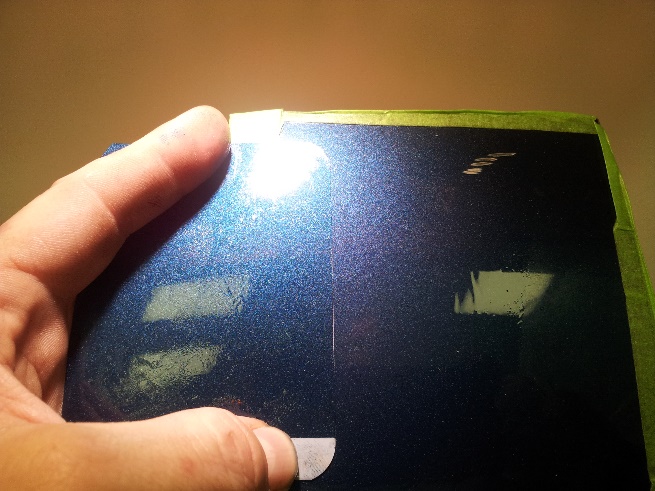 Наливаем отдельно еще 50 миллилитров, немного удерживаем яркий синий AL141, сокращаем зеленый перламутр AL186, и на это же количество добавляем в формулу фиолетовый перламутр AL182. Для усиления красноты на боковом тоне добавляем 0,1 грамма непрозрачного светло кирпичного AL115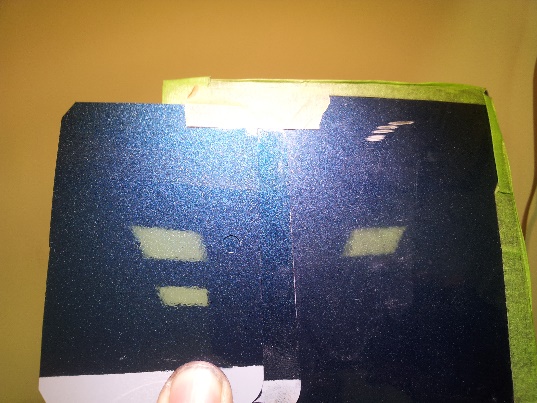 В отражении появился фиолетовый оттенок, боковой тон тоже стал лучше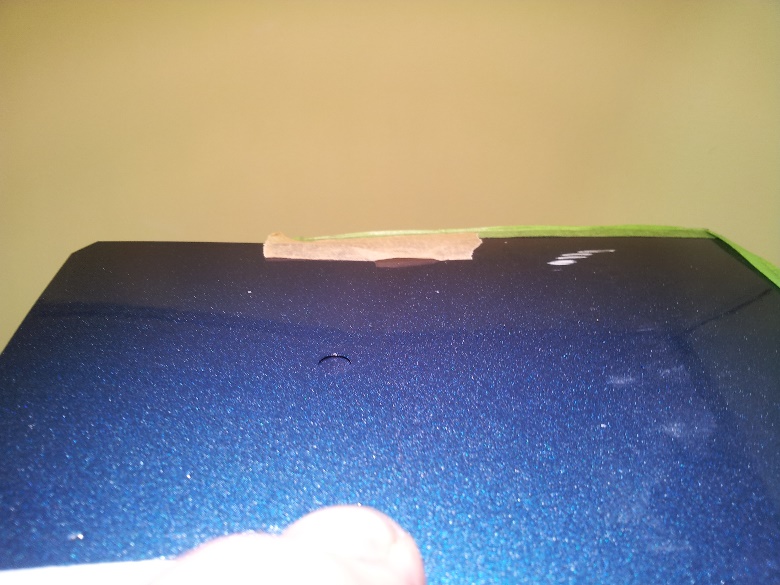 Заканчиваем колеровку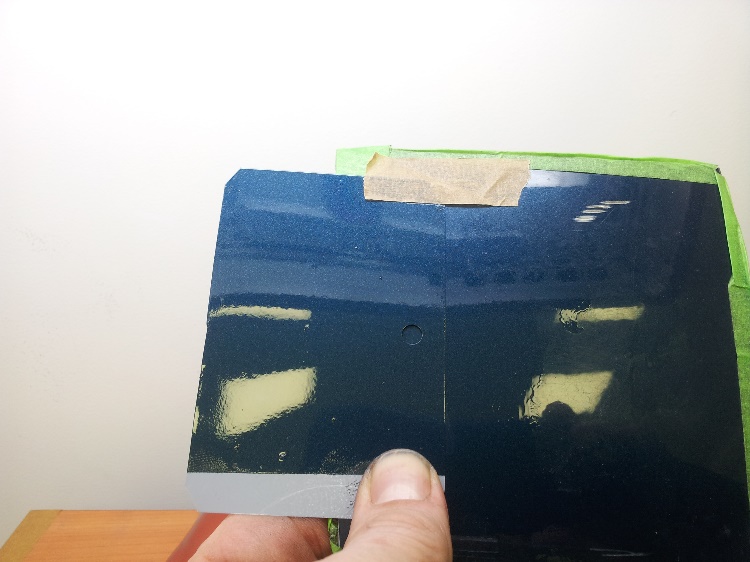 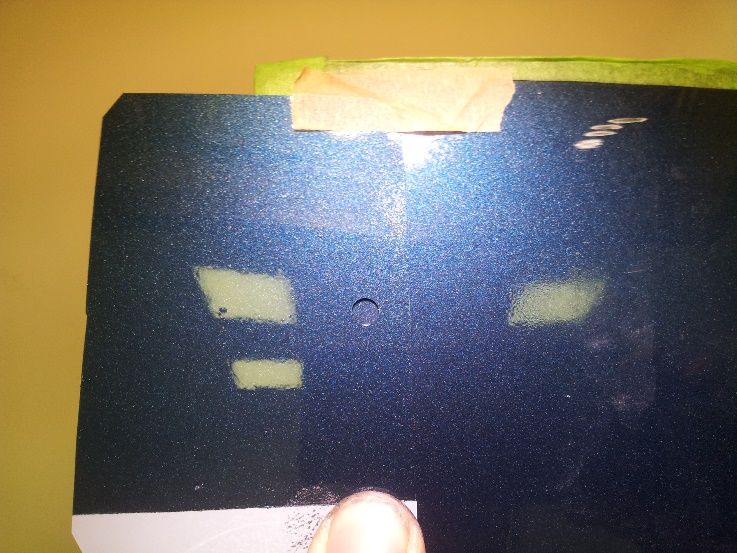 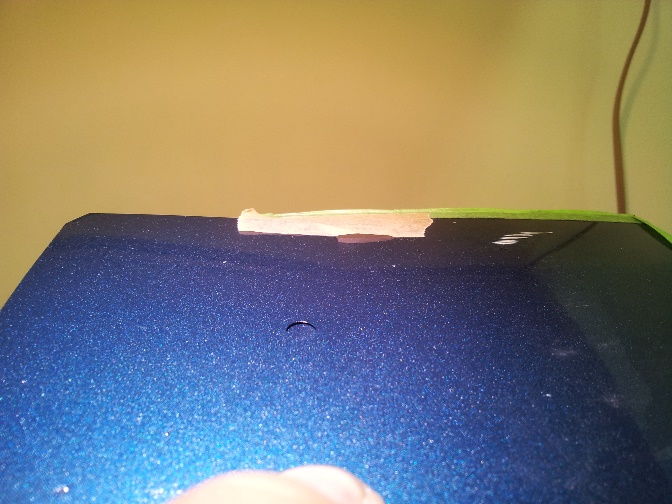 Секрет колеровки:В принципе никаких секретов тут нет. Цвет не сильно чистый по синему. Комбинация зеленого и фиолетового перламутра помогла сбалансировать нужную насыщенность цветаAutoLuxОписание компонентаPrimeТуда жеНовый наливAL132Черно желтый2020AL181Синий перламутр12,22,414,6AL141Яркий насыщенный синий основной7,11,48AL186Зеленый перламутр4,94AL191Флоп корректор22AL148Темный фиолетовый транс0,70,7AL169Мелкий доллар0,712,3AL151Белый транс0,40,20,6AL182Фиолетовый перламутр1AL115Светлый кирпичный боковой0,1